Recibirá toda la información de cursos, promociones, y así como toda información relevante mediante e-mail. Por favor, no se olvide de proporcionar un email válido.¿Cómo conoció la Asociación?	 por Internet / Web / Foro	 me hablaron de ella	 viendo una exhibición de AEMA	 en prensa / medios informativos	 folleto / publicidad	 asistí a un curso / conferencia	 Otro :      	PAGO: 			35 € cuota anual de 2021Ingreso en cuenta Asociación Española de Monta a la AmazonaIBAN ES85 3081 0331 1729 7328 8323ccc nº 3081 0331 47 2973288323   Titular: Asociación Española de Monta a la AmazonaORDEN BANCARIA:Banco o Caja:      Número de cuenta:      los recibos que sean presentados por la Asociación Española de Monta a la Amazona Una vez se formalice el pago de la cuota, recibirá un número de inscripción y el carnet que establece su condición de socia.Si desea domiciliar futuras cuotas, infórmenos de su nº de cuenta y al inicio de cada año se renovará automáticamente la cuota anual de socia de 35€, salvo comunicación de renuncia por escrito.La información recogida en este formulario será utilizada exclusivamente para los fines de la asociación y puede ser modificada o anulada por el titular en la sede social de la Asociación.web: www.monta-amazona.com    email: aema.asociacion@gmail.com         mv. 692 192 77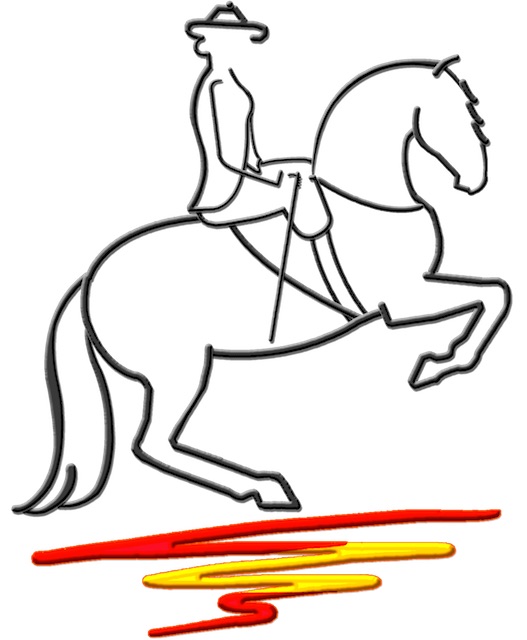 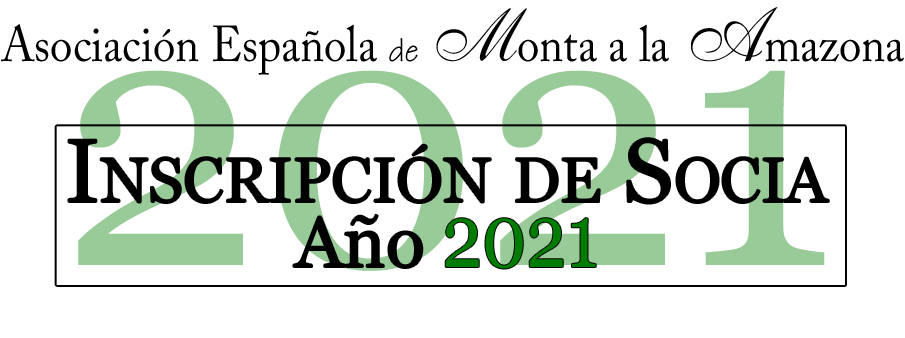 Rellene el texto en todas las partes sombreadas de este formulario - Ayuda F1Para rellenar este formulario sin imprimir es necesario abrirlo con Word en un ordenadorNombre:      Nombre:      Apellidos:       Apellidos:       Apellidos:       Calle / Plaza:      Calle / Plaza:      Calle / Plaza:      Calle / Plaza:      Calle / Plaza:      Código Postal:      Código Postal:      Ciudad:      Ciudad:      Ciudad:      Provincia:     Provincia:     E-mail:      E-mail:      E-mail:      Tel. móvil:      Tel. móvil:      tel. fijo:      tel. fijo:      tel. fijo:      Tipo de silla de amazona y nºTipo de silla de amazona y nºVaquera:                        Inglesa: Inglesa: Marca o Guarnicionería:      Marca o Guarnicionería:      Marca o Guarnicionería:      Marca o Guarnicionería:      Marca o Guarnicionería:      Perfil de facebook URL :www.facebook.com/nombre.apellidoFecha:      Firma: